Notulen MR vergadering 4 juli 2022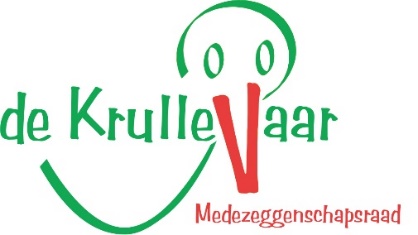 Aanwezig:Simone, Annechien (voorzitter), Lonneke (notulist), Berber, Lorance, Nienke.Afwezig: -Opening

NotulenGeen aanvullende aanpassingen van de laatste notulen. Definitieve versie kan op de website worden geplaatst. Noot: versie februari en april ontbreken nog op de website, wel al aangeleverd bij Mascha.Lorance: Terugblik op het jaar met een tekening zou mooi zijn. Voor leerkrachten heeft het geen meerwaarde, maar voor ouders zou het waardevol kunnen zijn. Soort van infographic. Verwachting is dat het ‘begin volgend schooljaar’ gemaakt kan worden.Verslag kwaliteitsgesprek. Het verslag is zeer goed bevallen, geeft prettige inzichten. Zal voortaan worden gedeeld met de MR.Groepsouder bijeenkomst begin volgend schooljaar is gecommuniceerd via mail en app.Personeels- en taakbeleid volgend schooljaarNiet alle bouwen zijn goed vertegenwoordigd in de werkgroepen. Een paar leerkrachten zijn nog niet betrokken (bijv. nu nog in het buitenland) of zijn nog niet gestart. Er vinden mondjesmaat nog aanpassingen plaats. Het is de bedoeling dat allen een taak op zich nemen. Als dit nog niet lukt, wordt dit bespreekbaar gemaakt. Een definitieve versie wordt begin volgend jaar nogmaals in de MR bijeenkomst besproken. Noot: er is nog een fijne leerkracht gevonden voor 4 dagen/week met een jaarcontract via een bemiddelingspersoon. Niet ideaal vanwege de bemiddelingskosten, maar we zijn wel blij met de leerkracht. Er is nog meer ondersteuning nodig, iemand naast juf Nandy is nog wenselijk, daar wordt nog continu aan gewerkt of/hoe dit mogelijk gemaakt kan worden. Begroting ouderbijdrageHet lijkt een reëel/logisch beeld te geven. Wordt de ouderborrel nog steeds betaald vanuit school? Klopt. Waarom wordt het dan opgenomen in de begroting? Hoogstwaarschijnlijk omdat de oudercommissie de borrel wel organiseert. Goedgekeurd door de oudervertegenwoordiging.Cito scores midden- en bovenbouwZijn opgevraagd (uiteraard niet op naam) bij de betreffende leerkrachten, maar zijn nog niet binnen. Bespreken in MR bijeenkomst in september. UitstroomprofielNog niet bekend. Opvolging in september.Evaluatie units groep 6 en 7 n.a.v. enquête Was een andere 1-meting verwacht of gehoopt? Niet volgens Lorance. De meeste kinderen hebben het naar hun zin, vinden hun plek, benutten eigen regie. Sommigen vinden dat lastiger, ook zo ingeschat. De storming- [ontwikkelfasen Tuckman] en forming fase lijken voorbij. De norming fase lijkt nu van toepassing. Best snel gegaan. De werkdrukbeleving bij de leerkrachten lijkt nog hoog. Het past mogelijk niet bij ieders voorkeurstijl. Dat is ook ervaren en wennen bij de leerkrachten en wat dat betekent voor welke leerkracht in de lead is, hoe de verantwoordelijke leerkracht daar sturing aan geeft. Er lijkt sowieso meer aandacht beschikbaar te zijn voor kinderen. We(was dit niet MT en bouwcoordinator? worden ook nog meer getraind in werken in/met units, hoe dit nog effectiever en plezieriger kan verlopen. Voorstel is om in het najaar nogmaals een enquête uit te voeren ter beeldvorming. Schoolgids compactIs nog in bewerking. Worden de leerpleinen opgenomen in schoolgids? Ja, met een monitor en evaluatie. De schoolgids wordt zodra mogelijk opgestuurd. Schoolplan, oftewel kwaliteit- en ambitiekaartenEén geupdate kwaliteitskaart is alvast verzonden naar alle MR-leden, nog niet in het juiste format. Helder, prima leesbaar. De ambitiekaarten worden opgepakt in de werkgroepen; zij hangen ambities aan een thema. De coördinatoren, zoals bijv. de reken coördinator, geven aan welke ambitie wordt nagestreefd. Vraag rondom ‘verwijzing’, d.w.z. een verwijzing naar een extern instituut. Arrangementen voor kinderen zijn wenselijk, maar kent ook een max, té veel betekent veel administratie en chaos, is ook onwenselijk. Er lijken ambities te zijn, die niet als doelstelling terugkomen in het komend schooljaar; punt van aandacht. Is het een idee om de visuele plaat ook aan ouders kenbaar te maken? Overweging. Voorstel: in de app met een link naar de website? Afronding schooljaarEen reflecterend moment. Geen punten van aandacht, wel veel dank en waardering over en weer.1ste vergadering volgend schooljaarAfweging online versus aftrap juist fysiek, samen activiteitenplan maken versus iemand maakt alvast een versie. Gezien de start van een nieuw MR-lid is eerste keer fysiek fijn, waarna vervolgens online. Eerste keer - en dus eenmalig – op do 29 sept 15.30 op school.Ingekomen mailsN.v.t.WvttkLonneke: Online training MR en financiën ging bij gebrek aan deelnemers wederom niet door. Lonneke informeert bij het instituut of/hoe het wel door kan gaan. Simone: Geluiden onder ouders in groep 2 dat het eindgesprek werd gemist. Respons Lorance is dat bij opvallendheden ouders worden uitgenodigd en bij behoefte is het altijd mogelijk, wordt ook altijd gemeld in de mails richting ouders. In het verleden waren er volgens Annechien overgangsrituelen waar ouders bij konden zijn, zoals uit het raam klimmen of uit de klas glijden. Lorance: voorstel om volgend schooljaar de deuren structureel om 8.20 te openen, als vanouds, pré Corona. Dat betekent voor de inloopdagen dat meekijken/-doen mogelijk is van 8.20-8.40. Allen akkoord, met verzoek om tijdige communicatie.Besluit Datum MR stemt in met het schoolplan26-10-2021MR (ouder geleding) stemt in met ouderbijdrage jaar 21/2226-10-2021MR is akkoord met het MR jaarplanPer mail, 01-11 -2021MR (personeel geleding) stemt in met het formatieplan20-06-2022Begroting ouderbijdrage 22/23 goedgekeurd door oudergeleding4 juli 2022Schooljaar 2022-2023 deuren open om 8.20 (inloop tot 8.40)4 juli 2022Champagne uit Frankrijk op aftrap MR nieuw schooljaar4 juli 2022